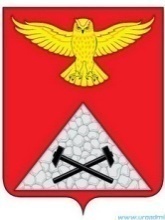 АДМИНИСТРАЦИЯ ЮРГАМЫШСКОГО МУНИЦИПАЛЬНОГО ОКРУГА КУРГАНСКОЙ ОБЛАСТИПОСТАНОВЛЕНИЕОт «31» января 2023 года № 59р.п.ЮргамышОб утверждении Административного регламента предоставления муниципальной услуги «Выплата компенсации части родительской платы за присмотр и уход за детьми в муниципальных образовательных организациях находящихся на территории Юргамышского муниципального округа Курганской области»В соответствии с Федеральным  законом от 27 июля 2010 года № 210-ФЗ «Об организации  предоставления  государственных  и  муниципальных услуг», постановлением Правительства  Курганской области от 12 июля 2011 года № 344 «О разработке  и  утверждении  административных  регламентов  осуществления государственного   контроля   (надзора)   и  административных  регламентов предоставления государственных услуг исполнительными органами государственной власти Курганской области», постановлением Администрации Юргамышского муниципального округа Курганской области от 12 сентября 2022 года № 179  «О разработке и утверждении административных регламентов предоставления муниципальных услуг Администрацией Юргамышского муниципального округа Курганской области», Устава Юргамышского муниципального округа Курганской области, Администрация Юргамышского муниципального округа Курганской области ПОСТАНОВЛЯЕТ:Утвердить Административный регламент предоставления муниципальной услуги «Выплата компенсации части родительской платы за присмотр и уход за детьми в муниципальных образовательных организациях, находящихся на территории Юргамышского муниципального округа Курганской области» согласно приложению, к настоящему постановлению.Опубликовать настоящее постановление в информационном бюллетене «Юргамышский вестник» и разместить на официальном сайте Администрации Юргамышского муниципального округа Курганской области.Контроль за исполнением настоящего постановления возложить на Заместителя Главы Юргамышского муниципального округа Курганской области – руководителя отдела по социальной политике.Глава Юргамышского муниципального округа Курганской области                                                                                          А.Ю. ЧесноковТашлыкова С.В.9-10-57Приложениек постановлению АдминистрацииЮргамышского муниципального округа Курганской области от «31» января 2023 года № 59Об утверждении Административного регламента предоставления муниципальной услуги «Выплата компенсации части родительской платы за присмотр и уход за детьми в муниципальных образовательных организациях, находящихся на территории Юргамышского муниципального округа Курганской области» АДМИНИСТРАТИВНЫЙ РЕГЛАМЕНТпредоставления муниципальной услуги«Выплата компенсации части родительской платы за присмотр и уход за детьми в муниципальных образовательных организациях находящихся на территории Юргамышского муниципального округа Курганской области»1. Общие положения1.1. Предмет регулированияАдминистративный регламент предоставления муниципальной услуги «Выплата компенсации части родительской платы за присмотр и уход за детьми в муниципальных образовательных организациях, находящихся на территории Юргамышского муниципального округа Курганской области» разработан в целях повышения качества и доступности предоставления муниципальной услуги, определяет стандарт, сроки и последовательность действий (административных процедур) при осуществлении полномочий по предоставлению муниципальной услуги в Юргамышском муниципальном округе Курганской области. Настоящий Административный регламент регулирует отношения, возникающие на основании части 5 статьи 65 Федерального закона от 29 декабря 2012 г. № 273-ФЗ «Об образовании в Российской Федерации».Предметом регулирования настоящего регламента являются отношения, возникающие в связи с предоставлением муниципальной услуги.1.2. Круг заявителей1.2.1 Заявителем на получение муниципальной услуги является физическое лицо, являющиеся родителем (законным представителем) детей, посещающих муниципальные образовательные организации, реализующие образовательную программу дошкольного образования на территории Юргамышского муниципального округа Курганской области (далее - Заявитель).       1.2.2. Заявитель вправе обратиться за получением муниципальной услуги через представителя. Полномочия представителя, выступающего от имени заявителя, подтверждаются доверенностью, оформленной в соответствии с требованиями законодательства Российской Федерации.1.3. Требования к порядку информирования о предоставлении муниципальной услугиПолучение информации заявителями по вопросам предоставления муниципальной услуги и услуг, которые являются необходимыми и обязательными для предоставления муниципальной  услуги, сведений о ходе предоставления указанных услуг, а также справочной информации осуществляется:при личном обращении заявителя непосредственно к специалистам Отдела образования Администрации Юргамышского муниципального округа Курганской области (далее – Уполномоченный орган), муниципальных образовательных организаций, подведомственных Отделу образования (далее – Уполномоченный орган), предоставляющими муниципальную услугу, работниками многофункционального центра предоставления государственных и муниципальных услуг (далее – МФЦ);с использованием средств телефонной связи при обращении в Уполномоченном органе или контакт – центр МФЦ;путём обращения в письменной форме почтой в адрес Уполномоченного органа или по адресу электронной почты  Уполномоченного органа, МФЦ;на стендах и/или с использованием средств электронного информирования в помещениях  Уполномоченного органа, МФЦ; на официальном сайте Отдела образования - http://urgroo.ru/(далее – официальный сайт Отдела образования), на официальном сайте МФЦ - https://yurgamysh.mfc45.ru/ (далее сайт МФЦ),  на официальных сайтах Учреждений в информационно-телекоммуникационной сети Интернет :МКОУ Гагарьевская СОШ - https://shkolagagarevskaya-r45.gosweb.gosuslugi.ru/;МКОУ Гороховская СОШ - https://shkolagoroxovskaya-r45.gosweb.gosuslugi.ru/;МКОУ «Карасинская СОШ» -https://shkolakarasinskaya-r45.gosweb.gosuslugi.ru/;МКОУ Кипельская СОШ - https://shkolakipelskaya-r45.gosweb.gosuslugi.ru/;МКОУ «Красноуральская СОШ» - https://shkolakrasnouralskaya-r45.gosweb.gosuslugi.ru/;МКОУ Скоблинская ООШ - https://shkolaskoblin6skaya-r45.gosweb.gosuslugi.ru/;МКДОУ « Юргамышский детский сад «Улыбка» -https://ulibka45.nethouse.ru/;МКДОУ Кислянский детский сад «Сказка» -  https://kskazka.my1.ru/  (далее – сайты Учреждений);- в федеральной государственной информационной системе «Единый портал государственных и муниципальных услуг (функций)»(https://www.gosuslugi.ru/) (далее – ЕПГУ);На ЕПГУ размещается следующая информация:– исчерпывающий перечень документов, необходимых для предоставления муниципальной услуги, требования к оформлению указанных документов, а также перечень документов, которые заявитель вправе представить по собственной инициативе;– круг заявителей;– срок предоставления муниципальной услуги;         – результаты предоставления муниципальной услуги, порядок представления документа, являющегося результатом предоставления муниципальной услуги;         – размер платы, взимаемой за предоставление муниципальной услуги;         – исчерпывающий перечень оснований для приостановления или отказа в предоставлении муниципальной услуги;         – о праве заявителя на досудебное (внесудебное) обжалование действий (бездействия) и решений, принятых (осуществляемых) в ходе предоставления муниципальной услуги;– формы заявлений (уведомлений, сообщений), используемые при предоставлении муниципальной услуги.Доступ к указанной информации предоставляется заявителю бесплатно, без выполнения заявителем каких-либо требований, в том числе без использования программного обеспечения, установка которого на технические средства заявителя требует заключения лицензионного или иного соглашения с правообладателем программного обеспечения, предусматривающего взимание платы, регистрацию или авторизацию заявителя, или предоставление им персональных данных.При ответах на телефонные звонки и обращения заявителей лично в приемные часы специалисты Уполномоченного органа, работники МФЦ, участвующие в организации предоставления муниципальной услуги, подробно и в вежливой (корректной) форме информируют обратившихся по интересующим их вопросам. Ответ на телефонный звонок должен начинаться с информации о наименовании органа, в который поступил звонок, и фамилии специалиста, принявшего телефонный звонок.При невозможности специалиста, принявшего звонок, самостоятельно ответить на поставленные вопросы обратившемуся лицу сообщается телефонный номер, по которому можно получить интересующую его информацию.Устное информирование обратившегося лица осуществляется не более 10 минут.В случае если для подготовки ответа требуется продолжительное время, специалист, осуществляющий устное информирование, предлагает направить обращение о предоставлении письменной информации по вопросам предоставления муниципальной услуги либо назначает другое удобное для заинтересованного лица время для устного информирования.Письменное информирование по вопросам порядка предоставления муниципальной услуги осуществляется при получении обращения заинтересованного лица о предоставлении письменной информации по вопросам предоставления муниципальной услуги.Специалисты Уполномоченного органа, участвующие в предоставлении муниципальной услуги, работники МФЦ, участвующие в организации предоставления муниципальной услуги, ответственные за рассмотрение обращения, обеспечивают объективное, всестороннее и своевременное рассмотрение обращения, готовят письменный ответ по существу поставленных вопросов.Рассмотрение письменных обращений осуществляется в течение 30 дней с момента их регистрации в порядке, установленном Федеральным законом от 02.05.2006 г. № 59-ФЗ «О порядке рассмотрения обращений граждан Российской Федерации», путём направления ответов почтовым отправлением или в форме электронного сообщения по адресу электронной почты либо через Единый портал с момента реализации технической возможности, в зависимости от способа обращения заявителя.Отдел образования осуществляет информирование, консультирование заявителей о порядке предоставления муниципальной услуги по адресу: Курганская область, р.п.Юргамыш, ул.Ленина,д.43., на сайте http://urgroo.ru/, по телефону 8 (35248) 9-89-05.Часы приёма заявителей в Отдел образования для предоставления муниципальной услуги и информирования (за исключением нерабочих праздничных дней, установленных статьей 112 Трудового кодекса Российской Федерации) ежедневно с 8 ч.00 мин. до 17.ч.00 мин. с перерывом на обед с 12 ч.00 мин. до 12 ч.45 мин.Государственное бюджетное учреждение Курганской области  «Многофункциональный центр предоставления государственных и муниципальных услуг» осуществляет информирование, консультирование заявителей о порядке предоставления муниципальной услуги в МФЦ, о ходе выполнения запроса о предоставлении муниципальной услуги, по иным вопросам, связанным с предоставлением муниципальной услуги, в соответствии с соглашением о взаимодействии между МФЦ                         и Администрацией Юргамышского муниципального округа Курганской области, (далее – соглашение о взаимодействии) в секторах информирования МФЦ, на сайте МФЦ.Информирование о ходе выполнения запроса по предоставлению муниципальной услуги может осуществляться МФЦ в случае подачи заявления в МФЦ либо на Едином портале с выбором способа получения результата услуги через МФЦ.Часы приёма заявителей в МФЦ для предоставления муниципальной услуги и информирования (за исключением нерабочих праздничных дней, установленных статьей 112 Трудового кодекса Российской Федерации) по каждому территориальному отделу МФЦ указаны на сайте МФЦ в разделе «Контакты» / «График работы».2. Стандарт предоставления муниципальной услуги2.1. Наименование муниципальной услугиНаименование муниципальной услуги- «Выплата компенсации части родительской платы за присмотр и уход за детьми в муниципальных образовательных организациях, находящихся на территории Юргамышского муниципального округа Курганской области».2.2. Наименование исполнителя муниципальной услугиМуниципальную услугу предоставляет:- Отдел образования Администрации Юргамышского муниципального округа Курганской области;В предоставлении муниципальной услуги принимают участие: – Финансовый отдел Администрации Юргамышского муниципального округа Курганской области;– образовательные учреждения Юргамышского муниципального округа Курганской области;- многофункциональный центр предоставления государственных и муниципальных услуг.2.2.2. При предоставлении муниципальной услуги в целях получения документов (информации) либо осуществления согласований или иных действий, необходимых для предоставления муниципальной услуги Отдел образования и Учреждения взаимодействуют со следующими органами и организациями:Департамент образования и науки Курганской области, 640000, Курганская область, город Курган, ул. Ленина, д.35, телефон (3522)46-14-41, адрес электронной почты: don@kurganobl.ru;Администрация Юргамышского муниципального округа Курганской области, 641200, Курганская область, Юргамышский район, р.п.Юргамыш, ул. Ленина, д.43 телефон: +7 (35248) 9-18-34, E-mail: 45t02502@kurganobl.ru;Государственное бюджетное учреждение Курганской области «Юргамышская центральная районная больница» (ГБУ «Юргамышская ЦРБ»). 641200, Курганская область, р.п. Юргамыш, ул. Пушкина, д. 44, телефон: 8 (35248) 9-28-52, 9-11-33, e-mail: yrga-crb@yandex.ru;Отдел по Юргамышскому району Государственного казенного учреждения «Управление социальной защиты населения № 5», 641200, Курганская область, п. Юргамыш, ул. Пушкина, д.15, телефон (35248) 9-89-17, e-mail: https://sz.gov45.ru/;           Юргамышский филиал Государственного бюджетного учреждения «Комплексный центр социального обслуживания населения по Мишкинскому, Шумихинскому и Юргамышскому районам», 641200, Курганская область, п. Юргамыш, ул. Кирова, д. 16, телефон (35248) 9-15-97, e-mail: kcsonurga@mail.ru.2.2.3. Предоставление муниципальной услуги в МФЦ осуществляется в порядке, определённом соглашением о взаимодействии.2.3. Описание результата предоставления муниципальной услугиПроцедура предоставления муниципальной услуги завершается получением заявителем одного из следующих документов:- уведомление об отказе в назначении компенсации родителям (законным представителям) детей, посещающих образовательные организации, реализующие образовательную программу дошкольного образования, организацию, осуществляющую обучение, осуществляющих образовательную деятельность по образовательной программе дошкольного образования на основании лицензии (далее – компенсация) (согласно приложению 1 настоящего Административного регламента);- уведомление о назначении компенсации (согласно приложению 2 настоящего Административного регламента).2.4. Срок предоставления государственной (муниципальной) услуги, в том числе с учетом необходимости обращения в организации, участвующие в предоставлении государственной (муниципальной) услуги, срок приостановления предоставления государственной (муниципальной) услуги, срок выдачи (направления) документов, являющихся результатом предоставления государственной (муниципальной) услуги2.4.1. Срок предоставления муниципальной услуги с учетом необходимости обращения в учреждения, участвующие в предоставлении государственной услуги, – 10 рабочих дней с момента регистрации запроса (заявления, обращения) и иных документов, необходимых для предоставления муниципальной услуги, в Уполномоченном органе.2.4.2. В случае направления заявителем запроса и иных документов, необходимых для предоставления муниципальной услуги, посредством почтового отправления, в электронной форме либо через МФЦ, срок предоставления муниципальной услуги исчисляется со дня регистрации запроса в Уполномоченном органе.2.4.3. Срок выдачи результатов предоставления муниципальной услуги:- срок выдачи документов (уведомления о назначении или об отказе в назначении выплаты компенсации) составляет:- при личном приеме -  в день обращения заявителя (в течение 15 минут);  - через МФЦ – в день обращения заявителя (в течение 15 минут) (срок передачи результата предоставления муниципальной услуги в МФЦ определяется соглашением о взаимодействии);- в электронной форме – в срок, не превышающий 1 рабочего дня после завершения соответствующего действия;- посредством почтового отправления -   3 рабочих дня; - компенсация предоставляется родителю (законному представителю) в размере:- 20% среднего размера родительской платы за присмотр и уход за детьми в муниципальной образовательной организации, находящейся на территории Юргамышского муниципального округа, установленного постановлением Правительства Курганской области (далее - средний размер родительской платы, муниципальный округ), но не более фактически внесенной платы, взимаемой с родителей (законных представителей) за присмотр и уход за ребенком (далее - родительская плата), - на первого ребенка;- 50% среднего размера родительской платы, но не более фактически внесенной родителями (законными представителями) родительской платы - на второго ребенка;- 70% среднего размера родительской платы, но не более фактически внесенной родителями (законными представителями) родительской платы - на третьего ребенка и последующих детей в семье.Выплата компенсации осуществляется ежемесячно, до 20 числа месяца, следующего за месяцем внесения родительской платы.Компенсация в размере 50% и (или) 70% среднего размера родительской платы подлежит уменьшению при прекращении действия оснований, по которым она выплачивалась в повышенном размере, с первого числа месяца, следующего за месяцем, в котором прекратилось действие указанных оснований.Выплата компенсации прекращается с месяца, следующего за месяцем, в котором установлена недостоверность представленных документов, подтверждающих право на получение компенсации, либо выявлены факты принятия необоснованного решения о выплате компенсации.В случае наступления (выявления) новых обстоятельств, являющихся условием осуществления выплаты компенсации, компенсация выплачивается с первого числа месяца, следующего за месяцем, в котором наступили (выявлены) новые обстоятельства.В случае подтверждения прежних обстоятельств, являющихся условием осуществления выплаты компенсации, компенсация выплачивается вновь в установленном порядке с первого числа месяца, следующего за месяцем, в котором прекратилась выплата компенсации.В случае если представленные документы, подтверждающие право на получение компенсации, были признаны недостоверными вследствие ненадлежащего исполнения должностных обязанностей лицами, ответственными за назначение компенсации, компенсация выплачивается вновь с момента прекращения выплаты.2.5. Перечень нормативных правовых актов, регулирующих отношения, возникающие в связи с предоставлением муниципальной услугиПеречень нормативных правовых актов, регулирующих предоставление муниципальной услуги, в федеральной государственной информационной системе «Федеральный реестр государственных и муниципальных услуг (функций)» и на ЕПГУ:Федеральный закон от 29 декабря 2012 г. № 273-ФЗ «Об образовании в Российской Федерации»;Федеральный закон от 27 июля 2010 г. № 210-ФЗ «Об организации предоставления государственных и муниципальных услуг» (далее – Федеральный закон № 210-ФЗ);Федеральный закон от 6 октября 1999 г. № 184-ФЗ «Об общих принципах организации законодательных (представительных) и исполнительных органов государственной власти субъектов Российской Федерации» (Федеральный закон от 6 октября 2003 г. № 131-ФЗ «Об общих принципах организации местного самоуправления в Российской Федерации»);Федеральный закон от 2 мая 2006 года №59-ФЗ «О порядке рассмотрения обращении граждан Российской Федерации»;Устав Юргамышского муниципального округа Курганской области;Постановление Администрации Юргамышского муниципального округа Курганской области от 12 сентября 2022 года № 179 «О разработке и утверждении административных регламентов предоставления муниципальных услуг Администрацией Юргамышского муниципального округа Курганской области».2.6. Исчерпывающий перечень документов, необходимых в соответствии с нормативными правовыми актами для предоставления муниципальной услуги и услуг, которые являются необходимыми и обязательными для предоставления муниципальной услуги, подлежащих представлению заявителем, способы их получения заявителем, в том числе в электронной форме, порядок их представления2.6.1. Основанием для начала оказания муниципальной услуги является поступление в Уполномоченный орган заявления о предоставлении компенсации (далее – заявление) согласно приложению 3 к настоящему Административному регламенту.2.6.2. Заявление (документы) может быть подано заявителем в Уполномоченный орган одним из следующих способов:- лично;- через законного представителя;- с использованием средств почтовой связи;- в электронной форме, в том числе с использованием Единого портала и/или Регионального портала (с момента реализации технической возможности);- при обращении в МФЦ (с момента вступления в силу соответствующего соглашения о взаимодействии). В данном случае заявление на получение услуги заполняется работником МФЦ в автоматизированной информационной системе МФЦ (далее – АИС МФЦ).2.6.3. При личном обращении заявителя за услугой предъявляется документ, удостоверяющий личность. При обращении представителя заявителя предъявляется документ, удостоверяющий личность представителя, и доверенность, составленная в соответствии с требованиями гражданского законодательства Российской Федерации, либо иной документ, содержащий полномочия представлять интересы заявителя при предоставлении муниципальной услуги.2.6.4. Перечень документов, прилагаемых к заявлению о предоставлении компенсации, которые заявитель должен представить самостоятельно:- копия паспорта или иного документа, удостоверяющего личность (в случае изменения фамилии, имени, отчества, с приложением копии документа, послужившего основанием для замены указанных  сведений), в 1 экземпляре;- копия свидетельства о рождении (усыновлении) ребенка, на которого оформляется компенсация, или договора о передаче ребенка на воспитание в приемную семью либо решения органа опеки и попечительства об установлении над ребенком опеки (попечительства), а также один из вышеуказанных документов на остальных детей в возрасте до 18 лет (в случае обучения ребенка по очной форме в общеобразовательных организациях, профессиональных образовательных организациях, образовательных организациях высшего образования в возрасте до 23 лет) в семье в 1 экземпляре;- оригинал справки об обучении по очной форме в общеобразовательных организациях, профессиональных образовательных организациях, образовательных организациях высшего образования ребенка (детей) старше 18 лет в 1 экземпляре;- оригинал справки с указанием реквизитов лицевого счета в кредитной организации лица, заключившего договор с организацией, осуществляющей образовательную деятельность, в случае получения компенсации через кредитную организацию в 1 экземпляре.2.6.5. Документы, представляемые заявителем, должны соответствовать следующим требованиям:- в документах не должно быть подчисток, приписок, зачеркнутых слов и иных неоговоренных исправлений;- документы не должны быть исполнены карандашом;- документы не должны иметь повреждений, наличие которых допускает многозначность истолкования содержания.2.7. Исчерпывающий перечень документов, необходимых в соответствии с нормативными правовыми актами для предоставления муниципальной услуги, которые находятся в распоряжении государственных органов, органов местного самоуправления и иных органов, участвующих в предоставлении муниципальной услуги, которые заявитель вправе представить, а также способы их получения заявителями, в том числе в электронной форме, порядок их представления2.7.1. В перечень документов, необходимых для предоставления муниципальной услуги, которые находятся в распоряжении государственных органов, органов местного самоуправления и иных организаций, запрашиваемых в рамках межведомственного информационного взаимодействия и которые заявитель вправе представить по собственной инициативе, входят сведения из территориального органа Социального фонда Российской Федерации о страховом номере индивидуального лицевого счета застрахованного лица в системе индивидуального (персонифицированного) учета в отношении родителя (законного представителя) и ребенка, на которого оформляется компенсация, в 1 экземпляре.2.7.2. Непредставление заявителем документов, указанных в пункте 2.7.1 настоящего Административного регламента, не является основанием для отказа в предоставлении государственной услуги.В случае если документы, указанные в пункте 2.7.1 настоящего Административного регламента, не представлены заявителем, специалист Уполномоченного органа, ответственный за предоставление услуги, запрашивает их в порядке межведомственного информационного взаимодействия самостоятельно.2.7.3. Специалисты Уполномоченного органа, работники МФЦ не вправе требовать от заявителя:представления документов и информации или осуществления действий, представление или осуществление которых не предусмотрено нормативными правовыми актами, регулирующими отношения, возникающие в связи с предоставлением муниципальной услуги;представления документов и информации, в том числе подтверждающих внесение заявителем платы за предоставление муниципальной услуги, которые находятся в распоряжении органов, предоставляющих муниципальные услуги, органов, предоставляющих муниципальные услуги, иных государственных органов, органов местного самоуправления либо подведомственных государственным органам или органам местного самоуправления организаций, участвующих в предоставлении предусмотренных частью 1 статьи 1 Федерального закона    № 210-ФЗ государственных и муниципальных услуг, в соответствии с нормативными правовыми актами Российской Федерации, нормативными правовыми актами субъектов Российской Федерации, муниципальными правовыми актами, за исключением документов, включенных в определенный частью 6 статьи 7 Федерального закона № 210-ФЗ перечень документов. Заявитель вправе представить указанные документы и информацию в органы, предоставляющие государственные услуги, и органы, предоставляющие муниципальные услуги, по собственной инициативе;осуществления действий, в том числе согласований, необходимых для получения муниципальных услуг и связанных с обращением в иные государственные органы, органы местного самоуправления, организации, за исключением получения услуг и получения документов и информации, предоставляемых в результате предоставления таких услуг, включенных в перечни, указанные в части 1 статьи 9 Федерального закона № 210-ФЗ; представления документов и информации, отсутствие и (или) недостоверность которых не указывались при первоначальном отказе в приеме документов, необходимых для предоставления муниципальной услуги, либо в предоставлении муниципальной услуги, за исключением случаев, предусмотренных пунктом 4 части 1 статьи 7 Федерального закона № 210-ФЗ.2.8. Исчерпывающие перечни оснований для отказа в приёме документов, необходимых для предоставления муниципальной услуги, 2.8.1. Основания для отказа в приеме документов, необходимых для предоставления муниципальной услуги, отсутствуют.2.8.2. Основания для приостановления муниципальной услуги отсутствуют.2.8.3. Основаниями для отказа в предоставлении муниципальной услуги являются:- представление неполных и (или) недостоверных сведений в заявлении или документах, предусмотренных пунктом 2.6.4 настоящего Административного регламента. В случае устранения заявителем выявленных недостатков документы представляются на повторное рассмотрение, которое осуществляется в соответствии с требованиями настоящего Административного регламента; - случаи, предусмотренные пунктом 4 части 1 статьи 7 Федерального закона № 210-ФЗ;- если родители (законные представители) полностью или частично освобождены от родительской платы.2.9. Перечень услуг, которые являются необходимыми и обязательными для предоставления муниципальной услуги, в том числе сведения о документе (документах), выдаваемом (выдаваемых) организациями, участвующими в предоставлении муниципальной услуги2.9.1.Муниципальная услуга предоставляется без предоставления услуг, которые являются необходимыми и обязательными для предоставления муниципальной услуги.2.10. Порядок, размер и основания взимания государственной пошлины или иной платы, взимаемой за предоставление муниципальной услуги2.10.1. Муниципальная услуга предоставляется бесплатно.2.10.2. В случае внесения в выданный по результатам предоставления муниципальной услуги документ изменений, направленных на исправление ошибок, допущенных по вине специалистов и (или) должностного лица Уполномоченного органа, МФЦ и (или) работника МФЦ, с заявителя плата не взимается..2.11. Максимальный срок ожидания в очереди при подаче запроса о предоставлении муниципальной услуги и при получении результата предоставления муниципальной услугиМаксимальное время ожидания в очереди при подаче запроса о предоставлении муниципальной услуги не должно превышать 15 минут.Максимальное время ожидания в очереди при получении результата предоставления муниципальной услуги не должно превышать 15 минут.2.12. Срок и порядок регистрации запроса заявителя о предоставлении муниципальной услуги, в том числе в электронной формеЗаявление и документы, необходимые для предоставления муниципальной услуги, регистрируются в день их представления (поступления) в Уполномоченный орган в порядке, предусмотренном подразделом 3.1 настоящего регламента, в день их поступления в течение 15 минут.Регистрация запроса заявителя, поступившего в Уполномоченный орган в электронной форме в выходной (нерабочий или праздничный) день осуществляется в первый, следующий за ним, рабочий день.2.13. Требования к помещениям, в которых предоставляется муниципальная услуга2.13.1. Прием заявителей осуществляется Уполномоченным органом  в специально подготовленных для этих целей помещениях.2.13.2. Вход в здание, в котором размещены помещения Уполномоченного органа, должен быть оборудован информационной табличкой (вывеской), предназначенной для доведения до сведения заинтересованных лиц следующей информации:  - наименование Уполномоченного органа; - режим его работы; - адрес официального интернет-сайта;- телефонные номера и адреса электронной почты для получения справочной информации.2.13.3. В местах приема заявителей на видном месте размещаются   схемы расположения средств пожаротушения и путей эвакуации посетителей и специалистов Уполномоченного органа. Вход и выход из помещения для приема заявителей оборудуются соответствующими указателям с автономными источниками бесперебойного питания.2.13.4. Места, где осуществляется прием заявителей по вопросам, связанным с предоставлением муниципальной услуги, оборудуются системой вентиляции воздуха, средствами пожаротушения и оповещения   о возникновении чрезвычайной ситуации. Габаритные размеры, очертания и свойства сектора ожидания определяются с учетом необходимости создания оптимальных условий для работы специалистов Уполномоченного органа, а также для комфортного обслуживания посетителей.2.13.5. Для заполнения документов сектор ожидания оборудуется стульями, столами (стойками), информационными стендами, образцами заполнения документов, бланками заявлений и канцелярскими принадлежностями.2.13.6. Служебные кабинеты специалистов, участвующих в предоставлении муниципальной услуги, в которых осуществляется прием заявителей, должны быть оборудованы вывесками с указанием номера кабинета и фамилии, имени, отчества и должности специалиста, ведущего прием.2.13.7. В местах приема заявителей предусматривается оборудование доступных мест общественного пользования (туалетов) и места для хранения верхней одежды.2.13.8. Требования к помещению должны соответствовать санитарно-эпидемиологическим правилам и нормативам «Гигиенические требования к персональным электронно-вычислительным машинам и организации работы. СанПиН 2.2.2/2.4.1340-03.2.13.9. Требования к обеспечению условий доступности для инвалидов помещений, зданий и иных сооружений Уполномоченного органа и предоставляемой в них муниципальной услугеУполномоченный орган обеспечивает инвалидам, включая инвалидов, использующих кресла-коляски и собак-проводников:- условия беспрепятственного доступа к объекту (зданию, помещению), в котором предоставляется муниципальная услуга;- возможность самостоятельного передвижения по территории, на которой расположен объект (здание, помещение), в котором предоставляется муниципальная услуга, а также входа в такой объект и выхода из него, посадки в транспортное средство и высадки из него, в том числе с использованием кресла-коляски;- сопровождение инвалидов, имеющих стойкие расстройства функции зрения и самостоятельного передвижения;- надлежащее размещение оборудования и носителей информации, необходимых для обеспечения беспрепятственного доступа инвалидов к объекту (зданию, помещению), в котором предоставляется муниципальная услуга с учетом ограничений их жизнедеятельности;- дублирование необходимой для инвалидов звуковой и зрительной информации, а также надписей, знаков и иной текстовой и графической информации знаками, выполненными рельефно-точечным шрифтом Брайля;- допуск сурдопереводчика и тифлосурдопереводчика;- допуск собаки-проводника на объект (здание, помещение), в котором предоставляется муниципальная услуга, при наличии документа, подтверждающего ее специальное обучение и выдаваемого по форме и в порядке, которые установлены приказом Министерства труда и социальной защиты Российской Федерации от 22.06.2015 № 386н «Об утверждении формы документа, подтверждающего специальное обучение собаки-проводника, и порядка его выдачи»;- оказание инвалидам помощи в преодолении барьеров, мешающих получению ими муниципальной услуги наравне с другими лицами.При невозможности полностью приспособить к потребностям инвалидов объект, в котором предоставляется муниципальная услуга, собственник объекта (здания) принимает (до реконструкции или капитального ремонта объекта) согласованные с общественным объединением инвалидов, осуществляющим свою деятельность на территории муниципального образования, меры для обеспечения доступа инвалидов к месту предоставления муниципальной услуги либо, когда это возможно, обеспечивает ее предоставление по месту жительства инвалида или в дистанционном режиме.2.13.10. На территории, прилегающей к зданию, в котором Уполномоченным органом предоставляется муниципальная услуга, оборудуются места для парковки транспортных средств. Доступ заявителей к парковочным местам является бесплатным.На каждой стоянке транспортных средств выделяется не менее 10% мест (но не менее одного места) для бесплатной парковки транспортных средств, управляемых инвалидами I, II групп, а также инвалидами III группы в порядке, установленном Правительством Российской Федерации, и транспортных средств, перевозящих таких инвалидов и (или) детей-инвалидов. 2.13.11. Требования к помещениям сектора информирования и ожидания, сектора приема заявителей МФЦ определяются Правилами организации деятельности МФЦ, утвержденными Правительством Российской Федерации.2.14. Показатели доступности и качества муниципальной услуги	Показателями доступности и качества государственной услуги являются:2.15. Иные требования, в том числе учитывающие особенности предоставления муниципальной услуги по экстерриториальному принципу (в случае если муниципальная услуга предоставляется по экстерриториальному принципу) и особенности предоставления муниципальной услуги в электронной форме Муниципальная услуга по экстерриториальному принципу не предоставляется.Заявителям обеспечивается возможность представления заявления в форме электронного документа посредством ЕПГУ.В случае подачи заявления через ЕПГУ Заявитель или его представитель авторизуется на ЕПГУ посредством подтвержденной учетной записи в ЕСИА, заполняет заявление о предоставлении муниципальной услуги с использованием интерактивной формы в электронном виде.Заполненное заявление о предоставлении муниципальной услуги отправляется Заявителем вместе с прикрепленными электронными образами документов, необходимыми для предоставления муниципальной услуги, в Уполномоченный орган.Результаты предоставления муниципальной услуги, указанные в пункте 2.5 настоящего Административного регламента, направляются Заявителю, представителю в личный кабинет на ЕПГУ в форме электронного документа, подписанного усиленной квалифицированной электронной подписью должностного лица Уполномоченного органа в случае направления заявления посредством ЕПГУ.В случае направления заявления посредством ЕПГУ результат предоставления муниципальной услуги также может быть выдан Заявителю на бумажном носителе в Уполномоченном органе.Электронные документы представляются в следующих форматах:а) xml - для формализованных документов;б) doc, docx, odt - для документов с текстовым содержанием, не включающим формулы (за исключением документов, указанных в подпункте «в» настоящего пункта);в) xls, xlsx, ods - для документов, содержащих расчеты;г) pdf, jpg, jpeg - для документов с текстовым содержанием, в том числе включающих формулы и (или) графические изображения (за исключением документов, указанных в подпункте «в» настоящего пункта), а также документов с графическим содержанием.Допускается формирование электронного документа путем сканирования непосредственно с оригинала документа (использование копий не допускается), которое осуществляется с сохранением ориентации оригинала документа в разрешении 300 - 500 dpi (масштаб 1:1) с использованием следующих режимов:«черно-белый» (при отсутствии в документе графических изображений и (или) цветного текста);«оттенки серого» (при наличии в документе графических изображений, отличных от цветного графического изображения);«цветной» или «режим полной цветопередачи» (при наличии в документе цветных графических изображений либо цветного текста);сохранением всех аутентичных признаков подлинности, а именно: графической подписи лица, печати, углового штампа бланка;количество файлов должно соответствовать количеству документов, каждый из которых содержит текстовую и (или) графическую информацию.Электронные документы должны обеспечивать:возможность идентифицировать документ и количество листов в документе;для документов, содержащих структурированные по частям, главам, разделам (подразделам) данные и закладки, обеспечивающие переходы по оглавлению и (или) к содержащимся в тексте рисункам и таблицам.Документы, подлежащие представлению в форматах xls, xlsx или ods, формируются в виде отдельного электронного документа.3. Состав, последовательность и сроки выполнения административных процедур, требования к порядку их выполнения, в том числе особенности выполнения административных процедур (действий) в электронной форме3.1. Перечень административных процедур3.1.1. Предоставление муниципальной услуги включает в себя следующие административные процедуры: - прием запросов заявителей о предоставлении муниципальной услуги и иных документов, необходимых для предоставления муниципальной услуги;- формирование и направление межведомственного запроса;- рассмотрение документов, принятие решения о предоставлении муниципальной услуги, оформление результата предоставления муниципальной услуги;- выдачу результата предоставления муниципальной услуги заявителю;- перечисление денежных средств заявителю через кредитную организацию, организацию федеральной почтовой связи, выдачу денежных средств заявителю через кассу Уполномоченного органа;- осуществление в электронной форме административных процедур (действий), в том числе с использованием Единого портала и/или Регионального портала, официального сайта Уполномоченного органа;- исправление допущенных опечаток и ошибок в документах, выданных в результате предоставления муниципальной услуги.3.2. Приём запросов заявителей о предоставлении муниципальной услуги и иных документов, необходимых для предоставления муниципальной услуги3.2.1. Основанием для начала исполнения административной процедуры является обращение заявителя в Уполномоченный орган с запросом о предоставлении муниципальной услуги и приложенными к нему документами, поступление в Уполномоченный орган запроса, поданного через МФЦ (при наличии вступившего в силу соглашения о взаимодействии), через информационно-телекоммуникационные сети общего пользования в электронной форме, в том числе посредством Единого портала и/или Регионального портала (с момента реализации технической возможности), или почтовым отправлением.Специалист Уполномоченного органа, в обязанности которого входит прием и регистрация документов:	- устанавливает личность заявителя на основании паспорта гражданина Российской Федерации и иных документов, удостоверяющих личность заявителя, в соответствии с законодательством Российской Федерации;- в случае если заявителем по собственной инициативе представлены, документы, предусмотренные пунктом 2.7.1 настоящего Административного регламента, приобщает данные документы к комплекту документов заявителя;- регистрирует поступление запроса о предоставлении муниципальной услуги и документов, представленных заявителем, и в соответствии с установленными правилами делопроизводства формирует комплект документов заявителя;- сообщает заявителю номер и дату регистрации заявления;- передает заявление и документы специалисту Уполномоченного органа, уполномоченному на рассмотрение обращения заявителя.Критерием принятия решения является факт приема заявления и приложенных к нему документов требованиям, установленным настоящим Административным регламентом.Результатом административной процедуры является регистрация заявления (документов) и направление заявления (документов) специалисту Уполномоченного органа, уполномоченному на рассмотрение обращения заявителя.Способом фиксации результата административной процедуры является указание даты регистрации и присвоение запросу заявителя регистрационного номера. Продолжительность административной процедуры - не более      15 минут. 3.3. Формирование и направление межведомственного запроса3.3.1. Основанием для начала исполнения административной процедуры формирования и направления межведомственного запроса является непредставление заявителем документов, которые находятся в распоряжении государственных органов, органов местного самоуправления и иных организаций, участвующих в предоставлении муниципальной услуги.3.3.2. В случае если заявителем не представлены указанные в пункте 2.7.1 настоящего Административного регламента документы, специалист, ответственный за формирование и направление межведомственного запроса, направляет в адрес государственных органов, органов местного самоуправления и иных организаций, участвующих в предоставлении муниципальной услуги, соответствующие межведомственные запросы.3.3.3. Порядок направления межведомственных запросов, а также состав сведений, необходимых для представления документа и (или) информации, которые необходимы для оказания муниципальной услуги, определяются в соответствии с законодательством Российской Федерации.Межведомственный запрос формируется и направляется в форме электронного документа, подписанного усиленной квалифицированной электронной подписью, по каналам системы межведомственного электронного взаимодействия. При отсутствии технической возможности формирования и направления межведомственного запроса в форме электронного документа по каналам системы межведомственного электронного взаимодействия межведомственный запрос направляется на бумажном носителе: по почте; по факсу с одновременным его направлением по почте или курьерской доставкой.3.3.4. Срок подготовки межведомственного запроса специалистом, ответственным за формирование и направление межведомственного запроса, не может превышать 1 рабочего дня.3.3.5. Срок подготовки и направления ответа на межведомственный запрос о представлении документов и информации для предоставления муниципальной услуги с использованием межведомственного информационного взаимодействия не может превышать 5 рабочих дней со дня поступления межведомственного запроса в орган или организацию, предоставляющие документ и информацию, если иные сроки подготовки и направления ответа на межведомственный запрос не установлены федеральными законами, правовыми актами Правительства Российской Федерации и принятыми в соответствии с федеральными законами нормативными правовыми актами субъектов Российской Федерации.3.3.6. После поступления ответа на межведомственный запрос, при его направлении на бумажном носителе, специалист, ответственный за формирование и направление межведомственного запроса, регистрирует полученный ответ в установленном порядке и передает специалисту, ответственному рассмотрение документов, принятие решения о предоставлении (отказе в предоставлении) муниципальной услуги, оформление результата предоставления муниципальной услуги, в день поступления таких документов (сведений).3.3.7. Критерием принятия решения административной процедуры является необходимость (отсутствие необходимости) в направлении межведомственных запросов.3.3.8. Способом фиксации административной процедуры является регистрация межведомственного запроса.3.3.9. Максимальный срок выполнения административной процедуры составляет 6 рабочих дней.3.3.10. Результатом административной процедуры является полученный ответ на межведомственный запрос.3.3.11. Процедура формирования и направления межведомственного запроса работниками МФЦ устанавливаются в соответствии с заключенным соглашением о взаимодействии. 3.4. Рассмотрение документов, принятие решения о предоставлении муниципальной услуги, оформление результата предоставления муниципальной услугиОснованием начала исполнения административной процедуры является получение специалистом, ответственным за рассмотрение документов, комплекта документов заявителя и результатов межведомственных запросов.При получении комплекта документов, указанных в пункте 3.3.1 настоящего Административного регламента, специалист, ответственный за рассмотрение документов:- устанавливает предмет обращения заявителя;- устанавливает принадлежность заявителя к кругу лиц, имеющих право на получение муниципальной услуги;- проверяет наличие оснований для отказа в предоставлении муниципальной услуги, предусмотренных в подразделе 2.8 настоящего Административного регламента;- устанавливает наличие полномочий Уполномоченного органа по рассмотрению обращения заявителя.В случае если отсутствуют определенные подразделом 2.8 настоящего Административного регламента основания для отказа в предоставлении муниципальной услуги, специалист, ответственный за рассмотрение документов, готовит в двух экземплярах проект приказа Уполномоченного органа о назначении компенсации (далее - проект решения о предоставлении муниципальной услуги), проект уведомления о назначении компенсации и передает указанные проекты на рассмотрение должностному лицу Уполномоченного органа, имеющему полномочия на принятие решения о предоставлении (отказе в предоставлении) муниципальной услуги (далее – уполномоченное лицо).В случае если имеются определенные подразделом 2.8 настоящего Административного регламента основания для отказа в предоставлении муниципальной услуги, специалист, ответственный за рассмотрение документов, готовит в двух экземплярах проект уведомления об отказе в назначении компенсации и передает указанный проект на рассмотрение уполномоченному лицу.Уполномоченное лицо рассматривает проект решения о предоставлении муниципальной услуги, проект уведомления о назначении (отказе в назначении) компенсации и в случае соответствия указанных проектов требованиям, установленным настоящим Административным регламентом, а также иным действующим нормативным правовым актам, определяющим порядок предоставления муниципальной услуги, подписывает данные проекты и возвращает его специалисту, ответственному за рассмотрение документов, для дальнейшего оформления. Специалист, ответственный за рассмотрение документов:- оформляет решение о предоставлении муниципальной услуги, уведомление о назначении (отказе в назначении) компенсации в соответствии с установленными требованиями делопроизводства;- передает решение о предоставлении муниципальной услуги, уведомление о назначении (отказе в назначении) компенсации специалисту, ответственному за выдачу результата предоставления муниципальной услуги, заявителю.Критерием принятия решения при выполнении административной процедуры является наличие или отсутствие оснований для отказа в предоставлении муниципальной услуги.Результатом административной процедуры является подписание уполномоченным лицом решения о предоставлении муниципальной услуги, уведомление о назначении (отказе в назначении) компенсации.Способом фиксации результата административной процедуры является присвоение регистрационного номера решению о предоставлении муниципальной услуги, уведомление о назначении (отказе в назначении) компенсации.Продолжительность административной процедуры составляет – 4 рабочих дня.3.5. Выдача результата предоставления муниципальной услуги заявителю Основанием для начала исполнения административной процедуры выдачи результата предоставления муниципальной услуги является подписание уполномоченным лицом решения о предоставлении муниципальной услуги, уведомления о назначении (отказе в назначении) компенсации и поступление их специалисту, ответственному за выдачу результата предоставления муниципальной услуги.Решение о предоставлении муниципальной услуги, уведомление о назначении (отказе в назначении) компенсации регистрирует специалист, ответственный за делопроизводство, в соответствии с установленными правилами ведения делопроизводства.Уведомление о назначении (отказе в назначении) компенсации с присвоенным регистрационным номером специалист, ответственный за выдачу результата предоставления муниципальной услуги, передает заявителю одним из указанных способов:- вручает лично заявителю под роспись;- почтовым отправлением по адресу, указанному заявителем;- направляет по адресу электронной почты либо с момента реализации технической возможности обеспечивает направление заявителю уведомления в личный кабинет на Региональном портале и (или) Едином портале, если иной порядок выдачи документа не определен заявителем при подаче запроса.Решение о предоставлении муниципальной услуги, уведомление о назначении (отказе в назначении) компенсации и документы, предоставленные заявителем, остаются на хранении в Уполномоченном органе.Критерием принятия решения при выполнении административной процедуры является выбранный заявителем способ получения результата предоставления муниципальной услуги.Результатом административной процедуры является выдача (направление) заявителю уведомления о назначении (отказе в назначении) компенсации.3.5.5. Способом фиксации результата административной процедуры является документированное подтверждение направления (вручения) заявителю уведомления о назначении (отказе в назначении) компенсации.3.5.6. Продолжительность административной процедуры не более 3 рабочих дней.3.5.7. В случаях, предусмотренных соглашением о взаимодействии и при соответствующем выборе заявителя, специалист, ответственный за выдачу результата предоставления муниципальной услуги, в срок не более 3 дней со дня принятия решения о предоставлении или об отказе в предоставлении государственной услуги направляет результат предоставления государственной услуги в МФЦ для дальнейшей выдачи его заявителю.3.5.8. При выборе заявителем получения документов, являющихся результатом предоставления муниципальной услуги через МФЦ, процедура выдачи документов осуществляется в соответствии с требованиями нормативных правовых документов. Срок выдачи работником МФЦ результата предоставления муниципальной услуги устанавливается в порядке, предусмотренном соответствующим соглашением о взаимодействии. Перечисление денежных средств через кредитную организацию, организацию федеральной почтовой связи, выдача денежных средств через кассу Уполномоченного органаОснованием для начала исполнения административной процедуры по перечислению средств через кредитную организацию, организацию федеральной почтовой связи, выдачи через кассу Уполномоченного органа заявителю является издание приказа Уполномоченного органа о назначении компенсации.Вопросы о назначении компенсации заявителю регулирует специалист Уполномоченного органа, Финансового отдела Администрации Юргамышского муниципального округа Курганской области (при наличии соглашения) ответственный за финансовые операции, в соответствии с установленными правилами финансовой деятельности.Специалист Уполномоченного органа не позднее 20 числа месяца, следующего за месяцем внесения родительской платы, осуществляет ежемесячное перечисление (выдачу) денежных средств заявителю способом, указанным в заявлении.Результатом административной процедуры является перечисление денежных средств через кредитную организацию, организацию федеральной почтовой связи либо выдача наличных денежных средств через кассу Уполномоченного органа.Порядок осуществления в электронной форме административных процедур (действий) в случае предоставления муниципальной услуги в электронной форме, в том числе с использованием Единого портала и (или) Регионального портала, официального сайта Уполномоченного органа3.7.1. Перечень действий при предоставлении муниципальной услуги в электронной форме:- получение информации о порядке и сроках предоставления муниципальной услуги;- запись на прием в Уполномоченный орган для подачи запроса о предоставлении муниципальной услуги;- формирование запроса о предоставлении муниципальной услуги;- прием и регистрация Уполномоченным органом запроса и иных документов, необходимых для предоставления муниципальной услуги;- оплата государственной пошлины за предоставление муниципальной услуги и уплата иных платежей, взимаемых в соответствии с законодательством Российской Федерации;- получение результата предоставления муниципальной услуги;- получение сведений о ходе выполнения запроса;- осуществление оценки качества предоставления муниципальной услуги;- досудебное (внесудебное) обжалование решений и действий (бездействия) Уполномоченного органа, должностного лица Уполномоченного органа либо муниципального служащего.3.7.2. Получение информации о порядке и сроках предоставления услуги, в том числе в электронной форме, осуществляется заявителями на Едином портале и/или Региональном портале, а также иными способами, указанными в пункте 1.3.1 настоящего Административного регламента.3.7.3. Запись на прием для подачи запроса о предоставлении муниципальной услуги.Запись на прием в Уполномоченный орган для подачи запроса с использованием Единого портала и/или Регионального портала, официального сайта Уполномоченного органа не осуществляется.3.7.4. Формирование запроса о предоставлении муниципальной услуги:Формирование запроса заявителем осуществляется посредством заполнения электронной формы запроса на Едином портале и/или Региональном портале, официальном сайте Уполномоченного органа без необходимости дополнительной подачи запроса в какой-либо иной форме.На Едином портале и/или Региональном портале, официальном сайте Уполномоченного органа размещаются образцы заполнения электронной формы запроса.Форматно-логическая проверка сформированного запроса осуществляется автоматически после заполнения заявителем каждого из полей электронной формы запроса. При выявлении некорректно заполненного поля электронной формы запроса заявитель уведомляется о характере выявленной ошибки и порядке ее устранения посредством информационного сообщения непосредственно в электронной форме запроса.При формировании запроса заявителю обеспечивается:- возможность копирования и сохранения запроса и иных документов, указанных в пункте 2.6.4 настоящего Административного регламента, необходимых для предоставления муниципальной услуги;- возможность печати на бумажном носителе копии электронной формы запроса;- сохранение ранее введенных в электронную форму запроса значений в любой момент по желанию пользователя, в том числе при возникновении ошибок ввода и возврате для повторного ввода значений в электронную форму запроса;- заполнение полей электронной формы запроса до начала ввода сведений заявителем с использованием сведений, размещенных в    федеральной государственной информационной системе «Единая система идентификации и аутентификации в инфраструктуре, обеспечивающей информационно-технологическое взаимодействие информационных систем, используемых для предоставления государственных и муниципальных услуг в электронной форме» (далее – единая система идентификации и аутентификации), и сведений, опубликованных на Едином портале и/или Региональном портале, официальном сайте Уполномоченного органа, в части, касающейся сведений, отсутствующих в единой системе идентификации и аутентификации;- возможность вернуться на любой из этапов заполнения электронной формы запроса без потери ранее введенной информации;- возможность доступа заявителя на Едином портале и/или Региональном портале или официальном сайте Уполномоченного органа к ранее поданным им запросам в течение не менее одного года, а также частично сформированных запросов - в течение не менее 3 месяцев.Сформированный и подписанный запрос, и иные документы, указанные пункте 2.6.4 настоящего Административного регламента, необходимые для предоставления государственной услуги, направляются в Уполномоченный орган посредством Единого портала и/или Регионального портала, официального сайта Уполномоченного органа.3.7.5. Прием и регистрация Уполномоченным органом запроса и иных документов, необходимых для предоставления муниципальной услуги.Уполномоченный орган обеспечивает прием документов, необходимых для предоставления муниципальной услуги, и регистрацию запроса без необходимости повторного представления заявителем таких документов на бумажном носителе.Срок регистрации запроса – 1 рабочий день.Предоставление муниципальной услуги начинается с момента приема и регистрации Уполномоченным органом электронных документов, необходимых для предоставления муниципальной услуги, а также получения в установленном порядке информации об оплате муниципальной услуги заявителем.При получении запроса в электронной форме в автоматическом режиме осуществляется форматно-логический контроль запроса, заявителю сообщается присвоенный запросу в электронной форме уникальный номер, по которому в соответствующем разделе Единого портала и/или Регионального портала, официального сайта Уполномоченного органа заявителю будет представлена информация о ходе выполнения указанного запроса.Прием и регистрация запроса осуществляются специалистом Уполномоченного органа, в обязанности которого входит прием и регистрация документов.После регистрации запрос направляется специалисту, ответственному за рассмотрение документов.После принятия запроса заявителя специалистом, ответственным за рассмотрение документов, статус запроса заявителя в личном кабинете на Едином портале и/или Региональном портале, официальном сайте Уполномоченного органа обновляется до статуса «принято».Оплата государственной пошлины за предоставление муниципальной услуги и уплата иных платежей, взимаемых в соответствии с законодательством Российской Федерации.Государственная пошлина за предоставление муниципальной услуги не взимается.Получение результата предоставления государственной услугиРезультат предоставления государственной услуги с использованием Единого портала и/или Регионального портала, официального сайта Уполномоченного органа не предоставляется.3.7.8. Получение сведений о ходе выполнения запросаЗаявитель имеет возможность получения информации о ходе предоставления муниципальной услуги.Информация о ходе предоставления муниципальной услуги направляется заявителю Уполномоченным органом в срок, не превышающий    1 рабочего дня после завершения выполнения соответствующего действия, на адрес электронной почты или с использованием средств Единого портала и/или Регионального портала, официального сайта Уполномоченного органа по выбору заявителя.При предоставлении муниципальной услуги в электронной форме заявителю направляется:- уведомление о приеме и регистрации запроса и иных документов, необходимых для предоставления муниципальной услуги;- уведомление о результатах рассмотрения документов, необходимых для предоставления муниципальной услуги, содержащее сведения о принятии положительного решения о предоставлении муниципальной услуги и   возможности получить результат предоставления услуги либо мотивированный отказ в предоставлении муниципальной услуги.3.7.9. Осуществление оценки качества предоставления муниципальной услугиЗаявителям с момента реализации технической возможности обеспечивается возможность оценить доступность и качество муниципальной услуги на Едином портале и/или Региональном портале.Порядок исправления допущенных опечаток и ошибок в документах, выданных в результате предоставления государственной услуги 3.8.1. Основанием для исправления допущенных опечаток и (или) ошибок в документах, выданных заявителю в результате предоставления государственной услуги (далее – опечатки и (или) ошибки), является представление (направление) заявителем соответствующего заявления в произвольной форме в адрес Уполномоченного органа.3.8.2. Заявление может быть подано заявителем в Уполномоченный орган одним из следующих способов: лично; через законного представителя; почтой; по электронной почте.	Также заявление о выявленных опечатках и (или) ошибках может быть подано в МФЦ заявителю лично или через законного представителя, а также в электронной форме через Единый портал и/или Региональный портал, с момента реализации технической возможности.Специалист Уполномоченного органа, ответственный за рассмотрение документов на предоставление муниципальной услуги, рассматривает заявление, представленное заявителем, и проводит проверку указанных в заявлении сведений в срок, не превышающий 2 рабочих дней с даты регистрации соответствующего заявления.В случае выявления опечаток и (или) ошибок в выданных в результате предоставления муниципальной услуги документах специалист Уполномоченного органа, ответственный за рассмотрение документов на предоставление муниципальной услуги, осуществляет исправление и выдачу (направление) заявителю исправленного документа, являющегося результатом предоставления муниципальной услуги, в срок, не превышающий 5 рабочих дней с момента регистрации соответствующего заявления. В случае отсутствия опечаток и (или) ошибок в документах, выданных в результате предоставления государственной услуги, специалист Уполномоченного органа, ответственный за рассмотрение документов на предоставление государственной услуги, письменно сообщает заявителю об отсутствии таких опечаток и (или) ошибок в срок, не превышающий 5 рабочих дней с момента регистрации соответствующего заявления. Особенности выполнения административных процедур (действий) в МФЦПредоставление муниципальной услуги в МФЦ осуществляется в соответствии с соглашением о взаимодействии с момента его вступления в силу.При организации в МФЦ приема заявления и документов на получение муниципальной услуги ее непосредственное предоставление осуществляет Уполномоченный орган, при этом МФЦ участвует в осуществлении следующих административных процедур:- прием запросов заявителей о предоставлении муниципальной услуги и иных документов, необходимых для предоставления муниципальной услуги;- формирование и направление межведомственного запроса;- выдача результата предоставления муниципальной услуги заявителю.Для подачи заявления о предоставлении муниципальной услуги для заявителей на сайте МФЦ доступна предварительная запись. Заявителю предоставляется выбор любых свободных для посещения МФЦ даты и времени в пределах установленного в соответствующем МФЦ графика приема заявителей, при этом МФЦ не вправе требовать от заявителя совершения иных действий, кроме прохождения идентификации и аутентификации в соответствии с нормативными правовыми актами Российской Федерации, указания цели приема, а также предоставления сведений, необходимых для расчета длительности временного интервала, который необходимо забронировать для приема. Работник МФЦ, осуществляющий прием заявителей и необходимых документов, указанных в пунктах 2.6.3, 2.6.4 настоящего Административного регламента, удостоверяет личность заявителя, формирует дело в системе АИС МФЦ, включающее заполненное заявление с приложением копии документа, удостоверяющего личность заявителя, электронных копий документов, необходимых для получения муниципальной услуги. Форма заявления приведена в приложении 4 к настоящему Административному регламенту.Работник МФЦ сверяет принимаемые документы с перечнем необходимых документов, следит за тем, чтобы принимаемые документы были оформлены надлежащим образом на бланках установленной формы с наличием рекомендуемых регламентируемых законодательством реквизитов документа.Проверка содержания прилагаемых к заявлению документов на предмет их соответствия действующему законодательству или наличия орфографических или фактических ошибок в обязанности работников МФЦ не входит.Сформированное в АИС МФЦ заявление распечатывается на бумажном носителе и подписывается заявителем.Заявление, заполненное заявителем собственноручно, сканируется и прикрепляется к комплекту принятых документов в АИС МФЦ.Работник МФЦ выдает заявителю 1 экземпляр расписки о приеме документов с указанием даты приема, номера дела, количества принятых документов.4.7. В случаях и в порядке, предусмотренных соглашением о взаимодействии и технологической схемой предоставления муниципальной услуги, работник МФЦ может осуществлять межведомственные запросы для предоставления документа и (или) информации, которые необходимы для оказания государственной услуги.4.8. Принятый комплект документов работник МФЦ направляет в электронной форме посредством системы межведомственного электронного взаимодействия (далее – СМЭВ) в Уполномоченный орган не позднее 1 рабочего дня, следующего за днем приема   полного   пакета   документов   от заявителя, для   рассмотрения   и принятия соответствующего решения. При необходимости или в случае отсутствия технической возможности передачи документов в электронной форме посредством СМЭВ, в соответствии с соглашением о взаимодействии МФЦ передает документы в Уполномоченный орган на бумажных носителях.4.9. В случае выбора заявителем МФЦ в качестве места получения результата предоставления муниципальной  услуги соответствующий пакет документов с решением Уполномоченного органа на основании соглашения о взаимодействии направляется Уполномоченным органом в указанный заявителем МФЦ. 4.10. МФЦ обеспечивает смс-информирование заявителей о готовности результата предоставления муниципальной услуги к выдаче.4.11. Информирование заявителей о ходе рассмотрения запроса осуществляется при личном обращении заявителя в сектор информирования МФЦ, на сайте МФЦ, по телефону контакт-центра МФЦ. Формы контроля предоставления муниципальной услуги в соответствии с регламентомПорядок осуществления текущего контроля           Текущий контроль за соблюдением последовательности административных действий, определенных настоящим Административным регламентом, и принятием в ходе предоставления муниципальной услуги решений осуществляется руководителем Уполномоченного органа. Текущий контроль деятельности работников МФЦ осуществляет руководитель МФЦ.Порядок и периодичность осуществления плановых и внеплановых проверок полноты и качества предоставления муниципальной услуги, в том числе порядок и формы контроля за полнотой и качеством предоставления муниципальной услуги:5.2.1.Контроль полноты и качества предоставления муниципальной услуги включает в себя проведение плановых и внеплановых проверок, выявление и установление нарушений прав заявителей, принятие решений об устранении соответствующих нарушений;5.2.2.Плановый контроль полноты и качества предоставления муниципальной услуги может осуществляться в ходе проведения плановых проверок на основании планов Уполномоченного органа;5.2.3.Внеплановые проверки проводятся в случае обращения заявителя с жалобой на действия (бездействие) и решения, принятые (осуществляемые) в ходе предоставления муниципальной услуги должностными лицами, муниципальными служащими. Решение о проведении внеплановой проверки принимает руководитель Уполномоченного органа или уполномоченное ими должностное лицо;5.2.4.Результаты проверки оформляются в форме акта, в котором отмечаются выявленные недостатки и предложения по их устранению.5.3. Ответственность должностных лиц за решения и действия (бездействие), принимаемые (осуществляемые) ими в ходе предоставления муниципальной услуги5.3.1. Должностные лица Уполномоченного органа, муниципальные служащие и работники МФЦ несут персональную ответственность за соблюдение сроков и последовательности совершения административных действий. Персональная ответственность лиц, указанных в настоящем пункте, закрепляется в их должностных инструкциях /регламентах.5.3.2. Должностные лица Уполномоченного органа, муниципальные служащие и работники МФЦ, предоставляющие муниципальную услугу, несут персональную ответственность за неоказание помощи инвалидам в преодолении барьеров, мешающих получению ими муниципальной услуги наравне с другими лицами. 5.3.3. В случае выявления нарушений по результатам проведения проверок виновные лица привлекаются к ответственности в соответствии с законодательством Российской Федерации.5.4.Положения, характеризующие требования к порядку и формам контроля за предоставлением муниципальной услуги, в том числе со стороны граждан, их объединений и организаций            5.4.1. Контроль за предоставлением муниципальной услуги, в том числе со стороны граждан, их объединений и организаций, осуществляется посредством открытости деятельности органов при предоставлении муниципальной услуги, получения полной, актуальной и достоверной информации о порядке предоставления муниципальной услуги и возможности рассмотрения обращений (жалоб) в процессе получения муниципальной услуги.Досудебный (внесудебный) порядок обжалования решенийи действий (бездействия) Уполномоченного органа, МФЦ, должностных лиц, муниципальных служащих, работников 6.1. Заявитель вправе обжаловать решения и действия (бездействие) Уполномоченного органа, МФЦ должностных лиц, муниципальных служащих и работников МФЦ, участвующих в предоставлении муниципальной услуги в досудебном (внесудебном) порядке.6.2. Заявитель может обратиться с жалобой, в том числе в следующих случаях:- нарушение срока регистрации запроса заявителя о предоставлении государственной услуги, запроса, указанного в статье 15.1 Федерального закона № 210-ФЗ;- нарушение срока предоставления муниципальной услуги;- требование представления заявителем документов или информации либо осуществления действий, представление или осуществление которых не предусмотрено нормативными правовыми актами Российской Федерации, нормативными правовыми актами Курганской области, нормативно правовыми актами Юргамышского муниципального округа Курганской области для предоставления муниципальной услуги;- отказ в приеме документов, предоставление которых предусмотрено нормативными правовыми актами Российской Федерации, нормативными правовыми актами Курганской области, нормативными правовыми актами Юргамышского муниципального округа Курганской области для предоставления муниципальной услуги, у заявителя;- отказ в предоставлении муниципальной услуги, если основания отказа не предусмотрены федеральными законами и принятыми в соответствии с ними иными нормативными правовыми актами Российской Федерации, нормативными правовыми актами Курганской области, муниципальными правовыми актами;- затребование с заявителя при предоставлении муниципальной услуги платы, не предусмотренной нормативными правовыми актами Российской Федерации, нормативными правовыми актами Курганской области, муниципальными правовыми актами;- отказ Уполномоченного органа, должностного лица Уполномоченного органа, МФЦ, работника МФЦ в исправлении допущенных ими опечаток и ошибок в выданных в результате предоставления муниципальной услуги документах либо нарушение установленного срока таких исправлений;- нарушение срока или порядка выдачи документов по результатам предоставления муниципальной услуги;- приостановление предоставления муниципальной услуги, если основания приостановления не предусмотрены федеральными законами и принятыми в соответствии с ними иными нормативными правовыми актами Российской Федерации, законами и иными нормативными правовыми актами Курганской области, муниципальными правовыми актами;-  требование у заявителя при предоставлении муниципальной услуги документов или информации, отсутствие и (или) недостоверность которых не указывались при первоначальном отказе в приеме документов, необходимых для предоставления муниципальной услуги, либо в предоставлении муниципальной услуги, за исключением случаев, предусмотренных пунктом 4 части 1 статьи 7 Федерального закона № 210-ФЗ.6.3. В случаях, предусмотренных абзацами 3, 6, 8, 10 пункта 6.2 настоящего Административного регламента, досудебное (внесудебное) обжалование заявителем решений и действий (бездействия) МФЦ, работника МФЦ возможно в случае, если на МФЦ, решения и действия (бездействие) которого обжалуются, возложена функция по предоставлению соответствующих муниципальных услуг в полном объеме в порядке, определенном частью 1.3 статьи 16 Федерального закона № 210-ФЗ.6.4. Жалоба подается заявителем в письменной форме на бумажном носителе, в электронной форме в Уполномоченный орган либо учредителю организаций.Жалобы на решения и действия (бездействие) руководителя Уполномоченного органа подаются в Администрацию Юргамышского муниципального округа являющего учредителем Уполномоченного органа.Жалобы на решения и действия (бездействие) работника МФЦ подаются руководителю этого МФЦ. Жалобы на решения и действия (бездействие) руководителя МФЦ подаются учредителю МФЦ. 6.5. Жалоба на решения и действия (бездействие) Уполномоченного органа, должностного лица Уполномоченного органа, муниципального служащего, руководителя Уполномоченного органа может быть направлена по почте, через МФЦ, с использованием информационно-телекоммуникационной сети Интернет, официального сайта Уполномоченного органа, Единого портала и/или Регионального, а также может быть принята при личном приеме заявителя. Жалоба на решения и действия (бездействие) МФЦ, работника МФЦ может быть направлена по почте, с использованием информационно-телекоммуникационной сети Интернет, официального сайта МФЦ, Единого портала и/или Регионального портала, а также может быть принята при личном приеме заявителя.6.6. Жалоба должна содержать:- наименование Уполномоченного органа, должностного лица Уполномоченного органа либо муниципального служащего, МФЦ, его руководителя и (или) работника, решения и действия (бездействие) которых обжалуются;- фамилию, имя, отчество (при наличии), сведения о месте жительства заявителя - физического лица, а также номер (номера) контактного телефона, адрес (адреса) электронной почты (при наличии) и почтовый адрес, по которым должен быть направлен ответ заявителю (за исключением случая, когда жалоба направляется способом, указанным в абзаце 4 пункта 6.10 настоящего Административного регламента);- сведения об обжалуемых решениях и действиях (бездействии) Уполномоченного органа, должностного лица Уполномоченного органа либо муниципального служащего, МФЦ, работника МФЦ;- доводы, на основании которых заявитель не согласен с решением и действием (бездействием) Уполномоченного органа, должностного лица Уполномоченного органа, органа, предоставляющего муниципальную услугу, либо муниципального служащего,  МФЦ, работника МФЦ. Заявителем могут быть представлены документы (при наличии), подтверждающие доводы заявителя, либо их копии.6.7. Жалоба, содержащая неточное наименование органа, предоставляющего муниципальную услугу, наименование должности должностного лица и (или) фамилии, имени, отчества должностного лица, не препятствующее установлению органа или должностного лица, в адрес которого была направлена жалоба, подлежит обязательному рассмотрению.6.8. В случае если жалоба подается через представителя заявителя, также представляется документ, подтверждающий полномочия на осуществление действий от имени заявителя. В качестве документа, подтверждающего полномочия на осуществление действий от имени заявителя, может быть представлена оформленная в соответствии с законодательством Российской Федерации доверенность (для физических лиц).6.9. Прием жалоб в письменной форме осуществляется Уполномоченным органом, Администрацией Юргамышского муниципального округа и МФЦ в месте предоставления муниципальной услуги (в месте, где заявитель подавал запрос на предоставление муниципальной услуги, нарушение порядка которой обжалуется, либо в месте, где заявителем получен результат муниципальной услуги) и в случае обжалования решений и действий (бездействия) МФЦ учредителем МФЦ.Время приема жалоб соответствует времени приема заявителей Уполномоченным органом, Администрацией Юргамышского муниципального округа и режиму работы соответствующего отдела МФЦ.В случае подачи жалобы при личном приеме заявитель представляет документ, удостоверяющий его личность, в соответствии с законодательством Российской Федерации. По просьбе заявителя специалист, принявший жалобу, обязан удостоверить своей подписью на копии жалобы факт ее приема с указанием даты, занимаемой должности, своих фамилии и инициалов.6.10. С момента реализации технической возможности жалоба в электронной форме может быть подана заявителем посредством:- официального сайта Уполномоченного органа, Администрации Юргамышского муниципального округа, официального сайта МФЦ в информационно-телекоммуникационной сети Интернет (при подаче жалобы на решения и действия (бездействие) МФЦ, работников МФЦ);- Единого портала и/или Регионального портала (за исключением жалоб на решения и действия (бездействие) МФЦ и их работников);- портала федеральной государственной информационной системы, обеспечивающей процесс досудебного (внесудебного) обжалования решений и действий (бездействия), совершенных при предоставлении муниципальной услуги должностных лиц Уполномоченного органа, муниципального служащего (далее - система досудебного обжалования), с использованием информационно-телекоммуникационной сети Интернет (за исключением жалоб на решения и действия (бездействие) МФЦ и их работников).6.11. При подаче жалобы в электронной форме документы, указанные в пункте 6.8 настоящего Административного регламента, могут быть представлены в форме электронных документов, подписанных электронной подписью, вид которой предусмотрен законодательством Российской Федерации, при этом документ, удостоверяющий личность заявителя, не требуется. Жалоба рассматривается: - Уполномоченным органом в случае обжалования решений и действий (бездействия) должностных лиц Уполномоченного органа либо муниципального служащего; - Администрацией Юргамышского муниципального округа Курганской области в случае обжалования решений и действий (бездействия) руководителя Уполномоченного органа;- руководителем МФЦ в случае обжалования решений и действий (бездействия) работников МФЦ;- учредителем МФЦ в случае обжалования решений и действий (бездействия) руководителя МФЦ.6.13. В случае если жалоба подана заявителем в орган, в компетенцию которого не входит принятие решения по жалобе в соответствии с требованиями пункта 6.12 настоящего Административного регламента, в течение 3 рабочих дней со дня ее регистрации указанный орган направляет жалобу в уполномоченный на ее рассмотрение орган и в письменной форме информирует заявителя о перенаправлении жалобы.При этом срок рассмотрения жалобы исчисляется со дня регистрации жалобы в уполномоченном на ее рассмотрение органе.6.14. Жалоба может быть подана заявителем через МФЦ. При поступлении жалобы МФЦ обеспечивает ее передачу в уполномоченный на ее рассмотрение орган в порядке и сроки, которые установлены соглашением о взаимодействии, но не позднее следующего рабочего дня со дня поступления жалобы. При этом срок рассмотрения жалобы исчисляется со дня регистрации жалобы в уполномоченных органах.6.15. Должностные лица Уполномоченного органа, Администрации Юргамышского муниципального округа Курганской области, учредитель МФЦ или работники МФЦ, уполномоченные на рассмотрение жалоб, обеспечивают:- прием и рассмотрение жалоб в соответствии с требованиями настоящего раздела;- направление жалоб в уполномоченный на их рассмотрение орган в соответствии с пунктом 6.13 настоящего Административного регламента.6.16. В случае установления в ходе или по результатам рассмотрения жалобы признаков состава административного правонарушения, предусмотренного статьей 5.63 Кодекса Российской Федерации об административных правонарушениях, или признаков состава преступления должностное лицо Уполномоченного органа, муниципальные служащие или работники МФЦ, уполномоченные на рассмотрение жалоб, незамедлительно направляют соответствующие материалы в органы прокуратуры.6.17. Уполномоченный орган, Администрация Юргамышского муниципального округа Курганской области и МФЦ обеспечивают:- оснащение мест приема жалоб;- информирование заявителей о порядке обжалования решений и действий (бездействия) Уполномоченного органа, его должностных лиц либо муниципальных служащих, МФЦ и его работников посредством размещения информации на стендах в месте предоставления муниципальной услуги, на официальном сайте Уполномоченного органа и сайте МФЦ в информационно-телекоммуникационной сети Интернет, а также на Едином портале и /или Региональном портале;- консультирование заявителей о порядке обжалования решений и действий (бездействия) Уполномоченного органа, его должностных лиц либо муниципальных служащих, МФЦ и его работников, участвующих в предоставлении муниципальной услуги, в том числе по телефону, электронной почте, при личном приеме.6.18. Жалоба, поступившая в Уполномоченный орган, Администрацию Юргамышского муниципального округа Курганской области, учредителю МФЦ либо МФЦ, подлежит регистрации не позднее следующего рабочего дня со дня ее поступления. В случае выявления при вскрытии конверта нескольких жалоб от одного либо от разных заявителей регистрации подлежит каждая жалоба в отдельности.После регистрации жалобы, поступившей в письменной форме или электронном виде, заявителю направляется уведомление о принятии жалобы с указанием даты ее принятия, сообщается присвоенный жалобе регистрационный номер и телефон, по которому заявитель сможет узнать информацию о рассмотрении жалобы.6.19. Жалоба рассматривается в течение 15 рабочих дней со дня ее регистрации, если более короткие сроки рассмотрения жалобы не установлены органом, уполномоченным на ее рассмотрение.В случае обжалования отказа Уполномоченного органа, должностного лица Уполномоченного органа, муниципального служащего, работника МФЦ в приеме документов у заявителя либо в исправлении допущенных опечаток и ошибок или в случае обжалования заявителем нарушения установленного срока таких исправлений жалоба рассматривается в течение 5 рабочих дней со дня ее регистрации.В случае если окончание срока рассмотрения жалобы приходится на нерабочий день, днем окончания срока считается предшествующий ему рабочий день.6.20. По результатам рассмотрения жалобы в соответствии с частью 7 статьи 11.2 Федерального закона № 210-ФЗ Уполномоченный орган, Администрация Юргамышского муниципального округа Курганской области, учредитель МФЦ или МФЦ принимает решение об удовлетворении жалобы либо об отказе в ее удовлетворении. При удовлетворении жалобы Уполномоченный орган, Администрация Юргамышского муниципального округа, учредитель МФЦ или МФЦ принимает исчерпывающие меры по устранению выявленных нарушений, в том числе по выдаче заявителю результата государственной услуги, не позднее 5 рабочих дней со дня принятия решения, если иное не установлено законодательством Российской Федерации.6.21. Ответ по результатам рассмотрения жалобы направляется заявителю не позднее дня, следующего за днем принятия решения, в письменной форме. В случае если жалоба была направлена способом, указанным в абзаце 4 пункта 6.10 настоящего Административного регламента, ответ заявителю направляется посредством системы досудебного обжалования.6.22. В случае признания жалобы подлежащей удовлетворению в ответе заявителю, указанном в пункте 6.20 настоящего Административного регламента, дается информация о действиях, осуществляемых органом, предоставляющим государственную услугу, МФЦ в целях незамедлительного устранения выявленных нарушений при оказании муниципальной услуги, а также приносятся извинения за доставленные неудобства, и указывается информация о дальнейших действиях, которые необходимо совершить заявителю в целях получения муниципальной услуги.6.23. В случае признания жалобы, не подлежащей удовлетворению, в ответе заявителю, указанном в пункте 6.20 настоящего Административного регламента, даются аргументированные разъяснения о причинах принятого решения, а также информация о порядке обжалования принятого решения.6.24. В ответе по результатам рассмотрения жалобы указываются:- наименование Уполномоченного органа, Администрации Юргамышского муниципального округа Курганской области, МФЦ, учредителя МФЦ, рассмотревшего жалобу, должность, фамилия, имя, отчество (последнее - при наличии) лица, принявшего решение по жалобе;- номер, дата, место принятия решения, включая сведения о лице, решение или действие (бездействие) которого обжалуется;- фамилия, имя, отчество (последнее - при наличии) заявителя;- основания для принятия решения по жалобе;- принятое по жалобе решение;- в случае если жалоба признана обоснованной – сроки устранения выявленных нарушений, в том числе срок предоставления результата муниципальной услуги, дается информация о действиях, осуществляемых Уполномоченным органом, Администрацией Юргамышского муниципального округа Курганской области,  МФЦ, учредителем МФЦ, в целях незамедлительного устранения выявленных нарушений при оказании муниципальной услуги, а также приносятся извинения за доставленные неудобства, и указывается информация о дальнейших действиях, которые необходимо совершить заявителю в целях получения муниципальной услуги;- в случае признания жалобы, не подлежащей удовлетворению, даются аргументированные разъяснения о причинах принятого решения;- сведения о порядке обжалования принятого по жалобе решения.6.25. Ответ по результатам рассмотрения жалобы подписывается руководителем Уполномоченного органа, учредителем МФЦ или уполномоченным ими должностным лицом.По желанию заявителя ответ по результатам рассмотрения жалобы может быть представлен не позднее 1 рабочего дня, следующего за днем принятия решения, в форме электронного документа, подписанного электронной подписью руководителя Уполномоченного органа, Администрации Юргамышского муниципального округа Курганской области или МФЦ, или уполномоченным ими должностным лицом, вид которой установлен законодательством Российской Федерации.6.26. Уполномоченный орган, Администрация Юргамышского муниципального округа или МФЦ отказывает в удовлетворении жалобы в следующих случаях:- наличие вступившего в законную силу решения суда, арбитражного суда по жалобе о том же предмете и по тем же основаниям;- подача жалобы лицом, полномочия которого не подтверждены в порядке, установленном законодательством Российской Федерации;- наличие решения по жалобе, принятого ранее в соответствии с требованиями настоящего раздела в отношении того же заявителя и по тому же предмету жалобы.6.27. Уполномоченный орган, Администрация Юргамышского муниципального округа, МФЦ, учредитель МФЦ, уполномоченные на рассмотрение жалобы, при получении жалобы, в которой содержатся нецензурные либо оскорбительные выражения, угрозы жизни, здоровью и имуществу должностного лица, а также членов его семьи, вправе оставить жалобу без ответа по существу поставленных в ней вопросов и сообщить гражданину, направившему жалобу, о недопустимости злоупотребления правом.6.28. Уполномоченный орган, Администрация Юргамышского муниципального округа, МФЦ, учредитель МФЦ, уполномоченные на рассмотрение жалобы, вправе оставить ее без ответа в следующих случаях:6.28.1. В жалобе не указаны фамилия гражданина, направившего обращение, или почтовый адрес, по которому должен быть направлен ответ.6.28.2. Текст жалобы не поддается прочтению, о чем в течение 3 рабочих дней со дня регистрации жалобы сообщается гражданину, направившему жалобу, если его фамилия и почтовый адрес поддаются прочтению. 6.28.3. Текст жалобы не позволяет определить ее суть, о чем в течение 3 рабочих дней со дня регистрации жалобы сообщается гражданину, направившему жалобу. В случаях, предусмотренных подпунктами 6.28.2, 6.28.3 настоящего пункта, жалоба не подлежит направлению на рассмотрение в орган, в компетенцию которого входит принятие решения по жалобе в соответствии с требованиями пункта 5.12 настоящего Административного регламента, о чем в течение 3 рабочих дней со дня регистрации жалобы сообщается гражданину, направившему жалобу. 6.29. Заявитель имеет право:- получать информацию и документы, необходимые для обоснования и рассмотрения жалобы;- в случае несогласия с решением, принятым по результатам рассмотрения жалобы, обжаловать его в суде в порядке и сроки, установленные законодательством Российской Федерации.Приложение 1к регламенту предоставления муниципальной услуги «Выплата компенсации части родительской платы за присмотр и уход за детьми в муниципальных образовательных организациях, находящихся на территории Юргамышского муниципального округа Курганской области» Форма уведомленияоб отказе в назначении компенсации родителям (законным представителям) детей, посещающих образовательные организации, реализующие образовательную программу дошкольного образования, организацию, осуществляющую обучение, осуществляющих образовательную деятельность по образовательной программе дошкольного образования на основании лицензии                                                                        Кому: (ФИО)                                                                        Почтовый адрес: 	        Электронный адрес:Сообщаю об отказе Вам в назначении компенсации на ребёнка___________________________________________________________________________________________________________________,  (ФИО ребенка, дата рождения)посещающего образовательную организацию, реализующую образовательную программу дошкольного образования, организацию, осуществляющих образовательную деятельность по образовательной программе дошкольного образования на основании лицензии (далее – образовательная организация)___________________________________________________________                                        (наименование образовательной организации, населенный пункт)Основанием для отказа является (отметить нужное):не представлены документы, предусмотренные пунктами настоящего Административного регламента;изменение требований нормативных правовых актов, касающихся предоставления услуги, после подачи заявления о предоставлении ежемесячной компенсационной выплаты;наличие ошибок в заявлении и документах;истечение срока действия документов;выявление документально подтвержденного факта (признаков) ошибочного или противоправного действия (бездействия) должностного лица при первоначальном отказе в приеме документов;предоставление неполных и недостоверных сведений;освобождение (полностью или частично) родителей (законных представителей) от родительской платы.Документы, полученные вместе с заявлением №________ от _______    о назначении компенсации, возвращаю:1. 	на 1 л. в 1 экз.;2. 	на 1 л. в 1 экз.;3. 	на 1 л. в 1 экз.;4. 	на 1 л. в 1 экз.Должность руководителя Уполномоченного органа                                                                Подпись/расшифровка подписи                                                                                              Приложение 2к регламенту предоставления муниципальной услуги «Выплата компенсации части родительской платы за присмотр и уход за детьми в муниципальных образовательных организациях, находящихся на территории Юргамышского муниципального округа Курганской области»  Форма уведомления о назначении компенсации родителям (законным представителям) детей, посещающих образовательные организации, реализующие образовательную программу дошкольного образования, организацию, осуществляющих образовательную деятельность по образовательной программе дошкольного образования на основании лицензии      Кому: (ФИО)          Почтовый адрес:                           Электронный адрес: Сообщаю о назначении Вам компенсации на ребёнка_______________________________________ ________________________________________________________________________, посещающего                           (ФИО ребенка, дата рождения)образовательную организацию, реализующую образовательную программу дошкольного образования, организацию, осуществляющих образовательную деятельность по образовательной программе дошкольного образования на основании лицензии (далее – образовательная организация)__________________________________________________________________________                                   (наименование образовательной организации, населенный пункт)Согласно Порядка начисления, взимания и расходования платы, взимаемой с родителей (законных представителей)за присмотр и уход за детьми. Осваивающими образовательные программы дошкольного образования в муниципальных образовательных учреждениях Юргамышского района, осуществляющих образовательную деятельность, утвержденного постановлением Администрации Юргамышского района от 01.01.2021 № 39, выплата компенсации будет осуществляться с ____ ___________ 20___.Должность руководителя Уполномоченного органа                                                                                                   Подпись/расшифровка подписи                                                                                              Приложение 3к регламенту предоставления муниципальной услуги «Выплата компенсации части родительской платы за присмотр и уход за детьми в муниципальных образовательных организациях, находящихся на территории Юргамышского муниципального округа Курганской области» Форма заявления на установление компенсацииРуководителю____________________________                                                                                                                                      (уполномоченный орган)________________________________________                                                                                                                  (Ф.И.О. руководителя)                                         От гражданина (ки):       Фамилия _______________________________________Имя___________________________________________Отчество(при наличии)__________________________,     проживающего(ей) по адресу (адрес места жительстваи (или) места пребывания: __________________________________________________________________________________________________________________________________________Телефон:______________________________________Эл.почта______________________________________                       ЗАЯВЛЕНИЕПрошу предоставить мне компенсацию на моего ребёнка _______________________________________________________________________________________________________________________,(первого, второго, третьего или последующего, ФИО (при наличии) полностью, дата рождения) посещающего организацию, осуществляющую образовательную деятельность, организацию, осуществляющих  образовательную деятельность   по   образовательной   программе   дошкольного     образования   на  основании лицензии (далее – образовательная организация),________________________________________________________________________________________,                                (наименование образовательной организации)             в отношении которого я являюсь родителем (законным представителем).Данные   паспорта   или   иного   документа,  удостоверяющего  личность заявителя: серия__________№____________выдан______________________________________________________________________________________________________________________ (наименование органа, выдавшего документ, код подразделения)    Прошу   осуществлять   компенсацию  следующим способом (нужное подчеркнуть):- через организацию федеральной почтовой связи;- через кассу Уполномоченного органа;- через кредитную организацию___________________________________________________                                   (наименование кредитной организации)сведения о реквизитах счета в кредитной организации:БИК________________ИНН_______________КПП________________Номер счёта заявителя _______________________________Способ  получения  решения  о назначении компенсации или об отказе в ее назначении                         (лично, электронной почтой, почтовым отправлением)Я   извещен(а)  о  том,  что  сумма  компенсации,  излишне  выплаченная вследствие   представления   заявителем   документов   с  заведомо  ложными сведениями,   сокрытия   данных,  влияющих  на  право  назначения  выплаты, исчисление   ее   размеров,   возмещается  получателем  выплаты,  в  случае возникновения спора выплата взыскивается в судебном порядке.Обязуюсь     письменно    информировать    руководителя    Уполномоченного органа о наступлении обстоятельств, влекущих изменение размера или прекращение выплаты компенсации, в 5-дневный срок с момента наступления данных обстоятельств.Я  согласен(а)  на  осуществление  обработки моих персональных данных и персональных  данных моего ребенка (моих детей), содержащихся в заявлении и прилагаемых  к  нему документах, в порядке, установленном законодательством Российской Федерации в области персональных данных.    	Ознакомлен(а)  с  тем, что в любое время вправе обратиться с письменным заявлением о прекращении действия указанного согласия.    	К заявлению прилагаю следующие документы:        	1.     	2. Дата __________________       Подпись ________________                                                                                               Приложение 4к регламенту предоставления муниципальной услуги «Выплата компенсации части родительской платы за присмотр и уход за детьми в муниципальных образовательных организациях, находящихся на территории Юргамышского муниципального округа Курганской области» ФОРМА ЗАЯВЛЕНИЯ ЧЕРЕЗ МФЦ_____________________________________________________________________________________(наименование Уполномоченного органа)ЗАЯВЛЕНИЕо назначении компенсации родителям (законным представителям) детей, посещающих образовательные организации, реализующие образовательную программу дошкольного образования, организацию осуществляющих образовательную деятельность по образовательной программе дошкольного образования на основании лицензии1. Информация о заявителе:1.1. Фамилия_____________________________1.2. Имя _________________________________1.3. Отчество (при наличии)_________________1.4. Статус  лица,  имеющего право на получение ежемесячной компенсационной_выплаты:______________________________________________________                                                                 (мать, отец, опекун)1.5. Сведения  о  месте  жительства  (указываются  на  основании  записи  в документе,  удостоверяющем  личность,  или  ином  документе, подтверждающем постоянное  проживание  заявителя на территории Юргамышского муниципального округа): почтовый индекс ______________________ район, город, иной населенный пункт, улица _______________________________, номер дома _______, корпус _______, квартира ________.1.6. Контактный телефон: адрес электронной почты (при наличии): 1.7. Дата рождения: 1.8. Сведения о документе, удостоверяющем личность:2. Сведения о ребенке, в отношении которого подается заявление:3. Прошу  предоставить компенсацию на ребенка, указанного в п. 2 настоящего заявления и посещающего  образовательную  организацию,  реализующую образовательную программу  дошкольного  образования, организацию, осуществляющую обучение по образовательной программе дошкольного образования на основании лицензии (далее – образовательная организация):(указать очередность рождения (усыновления) ребенка) (наименование образовательной организации, населенный пункт)4. Сведения о детях (по очередности рождаемости (усыновления):5. Родительских прав в отношении ребенка (указать нужное):6. Достоверность  представленных сведений, указанных в заявлении о назначении компенсации, подтверждаю. Об ответственности за недостоверность представленных сведений проинформирован(а).7. Способ получения решения о назначении ежемесячной компенсационной выплаты либо об отказе в ее назначении (отметить один из вариантов по желанию заявителя): лично           в МФЦ   по почте (по электронной почте)8.  Прошу   осуществлять    компенсацию следующим способом (нужное подчеркнуть):через организацию федеральной почтовой связи;через кассу Уполномоченного органа;через кредитную организацию _________________________________сведения о реквизитах счета в кредитной организации:БИК ________________ ИНН ______________ КПП ____________________(присвоенные кредитной организации при постановке на учет в налоговом органе)номер счета заявителя 	9. Я   извещен(а)  о  том,  что  сумма  компенсации,  излишне  выплаченная вследствие   представления   заявителем   документов   с  заведомо  ложными сведениями,   сокрытия   данных,  влияющих  на  право  назначения  выплаты, исчисление   ее   размеров,   возмещается  получателем  выплаты,  в  случае возникновения спора выплата взыскивается в судебном порядке.Обязуюсь     письменно    информировать    руководителя    Уполномоченного органа о наступлении обстоятельств, влекущих изменение размера или прекращение выплаты компенсации, в 5-дневный срок с момента наступления данных обстоятельств.Я  согласен(а)  на  осуществление  обработки моих персональных данных и персональных  данных моего ребенка (моих детей), содержащихся в заявлении и прилагаемых  к  нему документах, в порядке, установленном законодательством Российской Федерации в области персональных данных.Ознакомлен(а)  с  тем, что в любое время вправе обратиться с письменным заявлением о прекращении действия указанного согласия.10. К заявлению прилагаю следующие документы: Настоящее заявление заполнено законным представителем или доверенным лицом: _____________________________________________________________________________________              (фамилия, имя, отчество)Адрес места жительства _______________________________________________________________                                                            (указывается адрес регистрации по месту жительства)Дата и место рождения ________________________________________________________________Контактный телефон: Вид документа, удостоверяющего личность: ______________ серия № ______________ дата выдачи кем выдан                    ( наименование документа, подтверждающего полномочия доверенного лица)серия __________ № ______________ дата выдачи кем выдан Дата ____________________                                                                                                          (подпись доверенного лица)№ 
п/п№ 
п/пНаименование показателя доступности и качества муниципальной услугиЕдиница 
измеренияНормативное
значение122341.	Показатели результативности оказания муниципальной услуги1.	Показатели результативности оказания муниципальной услуги1.	Показатели результативности оказания муниципальной услуги1.	Показатели результативности оказания муниципальной услуги1.	Показатели результативности оказания муниципальной услуги1.1.1.1.Доля заявителей, получивших муниципальную услугу без нарушения установленного срока предоставления муниципальной услуги, от общего количества заявителей%1002. Показатели, характеризующие информационную доступность муниципальной услуги2. Показатели, характеризующие информационную доступность муниципальной услуги2. Показатели, характеризующие информационную доступность муниципальной услуги2. Показатели, характеризующие информационную доступность муниципальной услуги2. Показатели, характеризующие информационную доступность муниципальной услуги2.1.2.1.Наличие полной и достоверной, доступной для заявителя информации о содержании муниципальной услуги, способах, порядке и условиях ее получения на официальном сайте Уполномоченного органа, а также на Едином портале и (или) Региональном порталеДа/нетДа3.	Показатели, характеризующие качество обслуживания и безопасность3.	Показатели, характеризующие качество обслуживания и безопасность3.	Показатели, характеризующие качество обслуживания и безопасность3.	Показатели, характеризующие качество обслуживания и безопасность3.	Показатели, характеризующие качество обслуживания и безопасность3.1.3.1.Количество обоснованных жалоб на действия (бездействие) и решения должностных лиц, участвующих в предоставлении муниципальной услуги, от общего количества поступивших жалобЕд.03.2.3.2.Транспортная доступность к местам предоставления муниципальной услугиДа/нетДа3.3.3.3.Наличие помещения, оборудования и оснащения, отвечающих требованиям настоящего Административного регламента (места ожидания, места для заполнения заявителями документов, места общего пользования)Да/нетДа3.4.3.4.Возможность досудебного рассмотрения жалоб на действия (бездействие) должностных лиц в связи с рассмотрением заявленияДа/нетДа3.5.3.5.Обеспечение беспрепятственного доступа лиц с ограниченными возможностями передвижения к помещениям, в которых предоставляется муниципальная услугаДа/нетДа4.	Показатели, характеризующие профессиональную подготовленность специалистов, предоставляющих муниципальную услугу4.	Показатели, характеризующие профессиональную подготовленность специалистов, предоставляющих муниципальную услугу4.	Показатели, характеризующие профессиональную подготовленность специалистов, предоставляющих муниципальную услугу4.	Показатели, характеризующие профессиональную подготовленность специалистов, предоставляющих муниципальную услугу4.	Показатели, характеризующие профессиональную подготовленность специалистов, предоставляющих муниципальную услугу4.1.4.1.Укомплектованность квалифицированными кадрами в соответствии со штатным расписанием%Не менее 955.	Количество взаимодействий заявителя с должностными лицами при предоставлении муниципальной услуги и их продолжительность5.	Количество взаимодействий заявителя с должностными лицами при предоставлении муниципальной услуги и их продолжительность5.	Количество взаимодействий заявителя с должностными лицами при предоставлении муниципальной услуги и их продолжительность5.	Количество взаимодействий заявителя с должностными лицами при предоставлении муниципальной услуги и их продолжительность5.	Количество взаимодействий заявителя с должностными лицами при предоставлении муниципальной услуги и их продолжительность5.1.5.1.Количество взаимодействий заявителя с должностными лицами при предоставлении муниципальной услуги:- при подаче запроса о предоставлении муниципальной услуги;- при получении результата муниципальной услугиРаз/минутРаз/минут1/15 мин1/15 мин112346.	Состав действий, которые заявитель вправе совершить в электронной форме при получении муниципальной услуги с использованием Единого портала и/или Регионального портала 6.	Состав действий, которые заявитель вправе совершить в электронной форме при получении муниципальной услуги с использованием Единого портала и/или Регионального портала 6.	Состав действий, которые заявитель вправе совершить в электронной форме при получении муниципальной услуги с использованием Единого портала и/или Регионального портала 6.	Состав действий, которые заявитель вправе совершить в электронной форме при получении муниципальной услуги с использованием Единого портала и/или Регионального портала 6.	Состав действий, которые заявитель вправе совершить в электронной форме при получении муниципальной услуги с использованием Единого портала и/или Регионального портала 6.1.6.1.Получение информации о порядке и сроках предоставления услугиДа/нетДа6.2.6.2.Запись на прием в Уполномоченный орган для подачи запроса о предоставлении муниципальной услуги (с момента реализации технической возможности)Да/нетНет6.3.6.3.Формирование запроса о предоставлении муниципальной услуги (с момента реализации технической возможности)Да/нетДа6.4.6.4.Прием и регистрация Уполномоченным органом запроса и иных документов, необходимых для предоставления муниципальной услуги (с момента реализации технической возможности)Да/нетДа6.5.6.5.Оплата государственной пошлины за предоставление муниципальной  услуги и уплата иных платежей, взимаемых в соответствии с законодательством Российской Федерации (с момента реализации технической возможности)Да/нетНет6.6.6.6.Получение результата предоставления муниципальной услуги (с момента реализации технической возможности)Да/нетНет6.7.6.7.Получение сведений о ходе выполнения запроса (с момента реализации технической возможности)Да/нетДа6.8.6.8.Осуществление оценки качества предоставления услуги (с момента реализации технической возможности)Да/нетДа6.9.6.9.Досудебное (внесудебное) обжалование решений и действий (бездействия) Уполномоченного органа, должностного лица Уполномоченного органа либо муниципального служащегоДа/нетДа7.	Возможность получения муниципальной услуги в МФЦ7.	Возможность получения муниципальной услуги в МФЦ7.	Возможность получения муниципальной услуги в МФЦ7.	Возможность получения муниципальной услуги в МФЦ7.	Возможность получения муниципальной услуги в МФЦ7.1.7.1.Возможность получения муниципальной услуги в МФЦ (с момента вступления в силу соглашения о взаимодействии между МФЦ и Администрацией Юргамышского муниципального округа Курганской области)Да/нетДа8.	Иные показатели8.	Иные показатели8.	Иные показатели8.	Иные показатели8.	Иные показатели8.1.8.1.Полнота выполнения процедур, необходимых для предоставления муниципальных услуг%100НаименованиеКогда выданСерия и номерКод подразделенияКем выданМесто рождения№ п/пФамилия, имя, отчествоПолРеквизиты свидетельства о рожденииЧисло, месяц, год рожденияМесто рожденияГражданствоМесто жительства№ п/пФамилия, имя, отчествоПолРеквизиты свидетельства о рожденииЧисло, месяц, год рожденияМесто рожденияГражданствоМесто обученияне лишалась(ся)лишалась(ся)1.1.1.1.2.2.2.2.3.3.3.3.4.4.4.4.5.5.5.5.ДатаПодпись заявителя